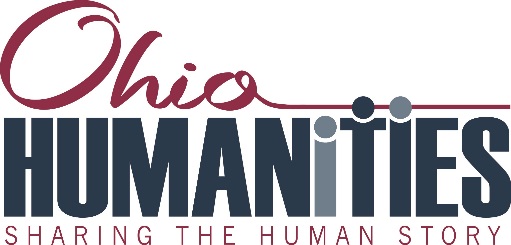 Ohio Humanities Board Membership NominationProposed Board Member (information will be held in confidentiality)Please provide information about yourself as the nominator (information will be held in confidentiality)Please check all that apply and provide examples where possible:Nomination Statement (Please attach additional pages for your responses if needed.)What is your relationship to the nominee?Has this person expressed an interest in serving on the Ohio Humanities Board?Why do you believe this person is a strong candidate for our Board?  What will s/he bring to Ohio Humanities?What else should the nominating committee know about your nominee?Please complete the following attachments and send the application via email in Word format to: patw@ohiohumanities.org      Or as a hard copy to: 	Pat WilliamsenExecutive DirectorOhio Humanities471 East Broad Street, Suite 1620Columbus, OH 43215NameAddressCity, State, ZipPhone EmailJob TitleEmployer/OrganizationNonprofit or Cultural AffiliationsRelevant Humanities ExperienceNameAddressCity, State, ZipPhoneEmailRacial/Ethnic Diversity35-50 age groupGeographyBusiness ExpertiseGovernment PolicyDevelopment Expertise